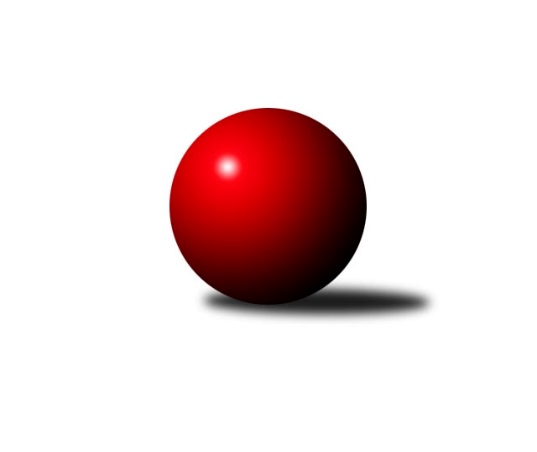 Č.11Ročník 2016/2017	20.5.2024 Bundesliga Opava 2016/2017Statistika 11. kolaTabulka družstev:		družstvo	záp	výh	rem	proh	skore	sety	průměr	body	plné	dorážka	chyby	1.	bufet Pája	11	10	1	0	91 : 19 	(0.0 : 0.0)	1695	21	1695	0	0	2.	100 fčel	11	8	1	2	84 : 26 	(0.0 : 0.0)	1673	17	1673	0	0	3.	Mustangové	10	8	0	2	72 : 28 	(0.0 : 0.0)	1666	16	1666	0	0	4.	Isotra	11	8	0	3	74 : 36 	(0.0 : 0.0)	1699	16	1699	0	0	5.	Hobes	11	7	0	4	70 : 40 	(0.0 : 0.0)	1597	14	1597	0	0	6.	Orel Stěbořice	11	6	0	5	58 : 52 	(0.0 : 0.0)	1522	12	1522	0	0	7.	Pauta	10	2	0	8	26 : 74 	(0.0 : 0.0)	1401	4	1401	0	0	8.	Sako	11	2	0	9	22 : 88 	(0.0 : 0.0)	1393	4	1393	0	0	9.	Agipp	11	2	0	9	20 : 90 	(0.0 : 0.0)	1466	4	1466	0	0	10.	Zrapos	11	0	0	11	23 : 87 	(0.0 : 0.0)	1359	0	1359	0	0Tabulka doma:		družstvo	záp	výh	rem	proh	skore	sety	průměr	body	maximum	minimum	1.	100 fčel	6	5	0	1	50 : 10 	(0.0 : 0.0)	1640	10	1691	1566	2.	Hobes	6	5	0	1	44 : 16 	(0.0 : 0.0)	1603	10	1657	1537	3.	bufet Pája	5	4	1	0	43 : 7 	(0.0 : 0.0)	1701	9	1788	1569	4.	Mustangové	5	4	0	1	38 : 12 	(0.0 : 0.0)	1660	8	1676	1641	5.	Orel Stěbořice	6	4	0	2	42 : 18 	(0.0 : 0.0)	1559	8	1623	1503	6.	Isotra	6	4	0	2	40 : 20 	(0.0 : 0.0)	1694	8	1787	1641	7.	Pauta	5	1	0	4	14 : 36 	(0.0 : 0.0)	1429	2	1457	1395	8.	Sako	5	1	0	4	10 : 40 	(0.0 : 0.0)	1414	2	1441	1366	9.	Agipp	5	1	0	4	8 : 42 	(0.0 : 0.0)	1457	2	1501	1377	10.	Zrapos	5	0	0	5	19 : 31 	(0.0 : 0.0)	1389	0	1454	1304Tabulka venku:		družstvo	záp	výh	rem	proh	skore	sety	průměr	body	maximum	minimum	1.	bufet Pája	6	6	0	0	48 : 12 	(0.0 : 0.0)	1691	12	1778	1609	2.	Isotra	5	4	0	1	34 : 16 	(0.0 : 0.0)	1704	8	1770	1664	3.	Mustangové	5	4	0	1	34 : 16 	(0.0 : 0.0)	1674	8	1717	1615	4.	100 fčel	5	3	1	1	34 : 16 	(0.0 : 0.0)	1706	7	1816	1602	5.	Hobes	5	2	0	3	26 : 24 	(0.0 : 0.0)	1589	4	1646	1545	6.	Orel Stěbořice	5	2	0	3	16 : 34 	(0.0 : 0.0)	1484	4	1567	1413	7.	Pauta	5	1	0	4	12 : 38 	(0.0 : 0.0)	1373	2	1513	1296	8.	Agipp	6	1	0	5	12 : 48 	(0.0 : 0.0)	1474	2	1502	1456	9.	Sako	6	1	0	5	12 : 48 	(0.0 : 0.0)	1375	2	1454	1321	10.	Zrapos	6	0	0	6	4 : 56 	(0.0 : 0.0)	1334	0	1386	1273Tabulka podzimní části:		družstvo	záp	výh	rem	proh	skore	sety	průměr	body	doma	venku	1.	100 fčel	6	5	1	0	50 : 10 	(0.0 : 0.0)	1703	11 	2 	0 	0 	3 	1 	0	2.	bufet Pája	6	5	1	0	47 : 13 	(0.0 : 0.0)	1717	11 	3 	1 	0 	2 	0 	0	3.	Mustangové	6	5	0	1	46 : 14 	(0.0 : 0.0)	1661	10 	3 	0 	1 	2 	0 	0	4.	Isotra	6	4	0	2	38 : 22 	(0.0 : 0.0)	1697	8 	3 	0 	1 	1 	0 	1	5.	Hobes	6	3	0	3	30 : 30 	(0.0 : 0.0)	1612	6 	2 	0 	1 	1 	0 	2	6.	Orel Stěbořice	6	3	0	3	28 : 32 	(0.0 : 0.0)	1517	6 	1 	0 	2 	2 	0 	1	7.	Agipp	6	2	0	4	20 : 40 	(0.0 : 0.0)	1483	4 	1 	0 	1 	1 	0 	3	8.	Pauta	6	1	0	5	16 : 44 	(0.0 : 0.0)	1410	2 	1 	0 	2 	0 	0 	3	9.	Sako	6	1	0	5	12 : 48 	(0.0 : 0.0)	1371	2 	0 	0 	2 	1 	0 	3	10.	Zrapos	6	0	0	6	13 : 47 	(0.0 : 0.0)	1374	0 	0 	0 	3 	0 	0 	3Tabulka jarní části:		družstvo	záp	výh	rem	proh	skore	sety	průměr	body	doma	venku	1.	bufet Pája	5	5	0	0	44 : 6 	(0.0 : 0.0)	1669	10 	1 	0 	0 	4 	0 	0 	2.	Hobes	5	4	0	1	40 : 10 	(0.0 : 0.0)	1578	8 	3 	0 	0 	1 	0 	1 	3.	Isotra	5	4	0	1	36 : 14 	(0.0 : 0.0)	1702	8 	1 	0 	1 	3 	0 	0 	4.	100 fčel	5	3	0	2	34 : 16 	(0.0 : 0.0)	1643	6 	3 	0 	1 	0 	0 	1 	5.	Mustangové	4	3	0	1	26 : 14 	(0.0 : 0.0)	1678	6 	1 	0 	0 	2 	0 	1 	6.	Orel Stěbořice	5	3	0	2	30 : 20 	(0.0 : 0.0)	1528	6 	3 	0 	0 	0 	0 	2 	7.	Pauta	4	1	0	3	10 : 30 	(0.0 : 0.0)	1388	2 	0 	0 	2 	1 	0 	1 	8.	Sako	5	1	0	4	10 : 40 	(0.0 : 0.0)	1419	2 	1 	0 	2 	0 	0 	2 	9.	Zrapos	5	0	0	5	10 : 40 	(0.0 : 0.0)	1341	0 	0 	0 	2 	0 	0 	3 	10.	Agipp	5	0	0	5	0 : 50 	(0.0 : 0.0)	1377	0 	0 	0 	3 	0 	0 	2 Zisk bodů pro družstvo:		jméno hráče	družstvo	body	zápasy	v %	dílčí body	sety	v %	1.	Milan Jahn 	100 fčel  	14	/	7	(100%)		/		(%)	2.	Karel Škrobánek 	bufet Pája  	14	/	8	(88%)		/		(%)	3.	Jiří Staněk 	Isotra  	14	/	8	(88%)		/		(%)	4.	Miroslav Procházka 	Hobes  	14	/	10	(70%)		/		(%)	5.	Michal Blažek 	100 fčel  	13	/	8	(81%)		/		(%)	6.	Michal Markus 	bufet Pája  	12	/	6	(100%)		/		(%)	7.	Maciej Basista 	100 fčel  	12	/	7	(86%)		/		(%)	8.	Aleš Staněk 	Isotra  	12	/	7	(86%)		/		(%)	9.	Jaromír Martiník 	Hobes  	12	/	8	(75%)		/		(%)	10.	Pavel Martinec 	Mustangové  	12	/	8	(75%)		/		(%)	11.	Josef Matušek 	bufet Pája  	11	/	6	(92%)		/		(%)	12.	Jan Láznička 	Agipp 	10	/	6	(83%)		/		(%)	13.	Tomáš Valíček 	bufet Pája  	10	/	7	(71%)		/		(%)	14.	Břetislav Mrkvica 	Mustangové  	10	/	7	(71%)		/		(%)	15.	Rudolf Tvrdoň 	Mustangové  	10	/	7	(71%)		/		(%)	16.	Josef Matušek 	bufet Pája  	8	/	4	(100%)		/		(%)	17.	Petr Bracek ml. 	100 fčel  	8	/	5	(80%)		/		(%)	18.	Dominik Chovanec 	Pauta  	8	/	5	(80%)		/		(%)	19.	Patrik Martinek 	Orel Stěbořice  	8	/	6	(67%)		/		(%)	20.	Jan Štencel 	Orel Stěbořice  	8	/	7	(57%)		/		(%)	21.	Jindřich Hanel 	Orel Stěbořice  	8	/	8	(50%)		/		(%)	22.	Petr Mrkvička 	Zrapos  	7	/	8	(44%)		/		(%)	23.	Zdeněk Chlopčík 	Mustangové  	6	/	3	(100%)		/		(%)	24.	Svatopluk Kříž 	Mustangové  	6	/	3	(100%)		/		(%)	25.	Jana Kašparová 	Hobes  	6	/	5	(60%)		/		(%)	26.	Vladimír Kozák 	bufet Pája  	6	/	5	(60%)		/		(%)	27.	Antonín Žídek 	Hobes  	6	/	6	(50%)		/		(%)	28.	Petr Wirkotch 	Zrapos  	6	/	8	(38%)		/		(%)	29.	Zuzana Siberová 	Zrapos  	6	/	10	(30%)		/		(%)	30.	Paní Poloková 	100 fčel  	5	/	5	(50%)		/		(%)	31.	Tomáš Heinz 	Sako  	4	/	2	(100%)		/		(%)	32.	Dana Lamichová 	Mustangové  	4	/	2	(100%)		/		(%)	33.	Václav Boháčik 	Mustangové  	4	/	2	(100%)		/		(%)	34.	Martin Orálek 	100 fčel  	4	/	2	(100%)		/		(%)	35.	Jakub Hendrych 	Isotra  	4	/	2	(100%)		/		(%)	36.	Roman Škrobánek 	bufet Pája  	4	/	3	(67%)		/		(%)	37.	Marta Špačková 	Sako  	4	/	3	(67%)		/		(%)	38.	David Schiedek 	Hobes  	4	/	4	(50%)		/		(%)	39.	Erich Stavař 	Isotra  	4	/	4	(50%)		/		(%)	40.	Marta Andrejčáková 	Pauta  	4	/	4	(50%)		/		(%)	41.	Barbora Víchová 	Isotra  	4	/	4	(50%)		/		(%)	42.	Miroslav Toman 	Pauta  	4	/	4	(50%)		/		(%)	43.	Petr Bracek st. 	100 fčel  	4	/	5	(40%)		/		(%)	44.	Petr Salich 	Sako  	4	/	9	(22%)		/		(%)	45.	Jana Tvrdoňová 	Mustangové  	2	/	1	(100%)		/		(%)	46.	Tomáš Volman 	bufet Pája  	2	/	1	(100%)		/		(%)	47.	Radek Hendrych 	Isotra  	2	/	1	(100%)		/		(%)	48.	Jaroslav Schwan 	Agipp 	2	/	1	(100%)		/		(%)	49.	David Hendrych 	Isotra  	2	/	1	(100%)		/		(%)	50.	Martin Koraba 	Hobes  	2	/	1	(100%)		/		(%)	51.	Patrik Predmeský 	Zrapos  	2	/	1	(100%)		/		(%)	52.	Vladimír Valenta 	Isotra  	2	/	1	(100%)		/		(%)	53.	Vladimír Kostka 	Isotra  	2	/	1	(100%)		/		(%)	54.	Jaroslav Lakomý 	Hobes  	2	/	1	(100%)		/		(%)	55.	Vladimír Peter 	bufet Pája  	2	/	1	(100%)		/		(%)	56.	Ondra Borak 	Zrapos  	2	/	2	(50%)		/		(%)	57.	Jan Štencel ml. 	Orel Stěbořice  	2	/	2	(50%)		/		(%)	58.	Barbora Mocková 	Pauta  	2	/	2	(50%)		/		(%)	59.	Markéta Kmentová 	Isotra  	2	/	2	(50%)		/		(%)	60.	Petr Moravec 	Orel Stěbořice  	2	/	2	(50%)		/		(%)	61.	Jana Martiníková 	Hobes  	2	/	2	(50%)		/		(%)	62.	Zdeněk Bajer 	Pauta  	2	/	3	(33%)		/		(%)	63.	Petr Číž 	Mustangové  	2	/	3	(33%)		/		(%)	64.	Pavel Budík 	Pauta  	2	/	3	(33%)		/		(%)	65.	Ivo Montag 	Agipp 	2	/	3	(33%)		/		(%)	66.	Radek Vícha 	Agipp 	2	/	4	(25%)		/		(%)	67.	Lída Rychlá 	Sako  	2	/	5	(20%)		/		(%)	68.	Petr Berger 	Orel Stěbořice  	2	/	5	(20%)		/		(%)	69.	Pavel Vašek 	Isotra  	2	/	6	(17%)		/		(%)	70.	Jan Salich 	Sako  	2	/	8	(13%)		/		(%)	71.	Vilibald Marker 	Sako  	2	/	10	(10%)		/		(%)	72.	Tomáš Bartošík 	100 fčel  	0	/	1	(0%)		/		(%)	73.	Petra Chřibková 	Pauta  	0	/	1	(0%)		/		(%)	74.	Jindřiška Swaczynová 	Hobes  	0	/	1	(0%)		/		(%)	75.	Jindřiška Kadlecová 	Isotra  	0	/	1	(0%)		/		(%)	76.	Josef Satke 	Zrapos  	0	/	1	(0%)		/		(%)	77.	Martin Mocek 	Agipp 	0	/	1	(0%)		/		(%)	78.	Milan Franer 	bufet Pája  	0	/	1	(0%)		/		(%)	79.	Vladislav Kobelár 	bufet Pája  	0	/	2	(0%)		/		(%)	80.	Josef Kašpar 	Hobes  	0	/	2	(0%)		/		(%)	81.	Kadlecová Jindříška 	Isotra  	0	/	2	(0%)		/		(%)	82.	Lenka Nevřelová 	Pauta  	0	/	2	(0%)		/		(%)	83.	Miroslav Frkal 	Agipp 	0	/	2	(0%)		/		(%)	84.	Magda Predmeská 	Zrapos  	0	/	2	(0%)		/		(%)	85.	Marek Montag 	Agipp 	0	/	2	(0%)		/		(%)	86.	Vratislav Černý 	Orel Stěbořice  	0	/	2	(0%)		/		(%)	87.	Diana Honischová 	Zrapos  	0	/	3	(0%)		/		(%)	88.	Šárka Bainová 	Sako  	0	/	3	(0%)		/		(%)	89.	Jaroslav Graca 	Orel Stěbořice  	0	/	4	(0%)		/		(%)	90.	Jiří Breksa 	Pauta  	0	/	4	(0%)		/		(%)	91.	David Hrin 	Sako  	0	/	4	(0%)		/		(%)	92.	Petr Wágner 	Zrapos  	0	/	4	(0%)		/		(%)	93.	Petr Platzek 	Pauta  	0	/	5	(0%)		/		(%)	94.	Žofia Škropeková 	Zrapos  	0	/	5	(0%)		/		(%)	95.	Jaroslav Čerevka 	Agipp 	0	/	5	(0%)		/		(%)	96.	Marie Holešová 	Pauta  	0	/	7	(0%)		/		(%)Průměry na kuželnách:		kuželna	průměr	plné	dorážka	chyby	výkon na hráče	1.	HB, 1-4	1497	1497	0	0.0	(374.4)Nejlepší výkony na kuželnách:HB, 1-4100 fčel 	1816	1. kolo	Aleš Staněk 	Isotra 	515	3. kolobufet Pája 	1788	6. kolo	Michal Markus 	bufet Pája 	506	6. koloIsotra 	1787	6. kolo	Michal Markus 	bufet Pája 	504	7. kolobufet Pája 	1778	11. kolo	Michal Markus 	bufet Pája 	501	10. koloIsotra 	1770	9. kolo	Aleš Staněk 	Isotra 	493	1. kolobufet Pája 	1767	7. kolo	Jiří Staněk 	Isotra 	492	6. kolo100 fčel 	1759	6. kolo	Karel Škrobánek 	bufet Pája 	487	10. kolobufet Pája 	1751	4. kolo	Aleš Staněk 	Isotra 	480	5. kolobufet Pája 	1731	2. kolo	Michal Markus 	bufet Pája 	479	11. koloMustangové 	1722	11. kolo	Jiří Staněk 	Isotra 	476	9. koloČetnost výsledků:	8 : 2	9x	6 : 4	4x	5 : 5	1x	4 : 6	7x	3 : 7	1x	2 : 8	8x	10 : 0	17x	0 : 10	8x